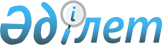 "Қазақстан Республикасының кейбiр заңнамалық актiлерiне банкроттық мәселелерi бойынша өзгерiстер мен толықтырулар енгiзу туралы" Қазақстан Республикасының Заңын iске асыру жөнiндегi шаралар туралыҚазақстан Республикасы Премьер-Министрінің 2006 жылғы 20 ақпандағы N 30-ө Өкімі



      1. Қоса берiлiп отырған "Қазақстан Республикасының кейбiр заңнамалық актiлерiне банкроттық мәселелерi бойынша өзгерiстер мен толықтырулар енгiзу туралы" Қазақстан Республикасының 2006 жылғы 10 қаңтардағы Заңын iске асыру мақсатында қабылдануы қажет нормативтiк құқықтық кесiмдердiң тiзбесi (бұдан әрi - тiзбе) бекiтiлсiн.




      2. Қазақстан Республикасы Қаржы министрлiгi тiзбеге сәйкес:



      1) нормативтiк құқықтық кесiмдердiң жобаларын әзiрлесiн және белгiленген тәртiппен Қазақстан Республикасының Үкiметiне бекiтуге енгiзсiн;



      2) тиiстi ведомство активтiк құқықтық кесiмдердi қабылдасын және Қазақстан Республикасының Үкіметін қабылданған шаралар туралы хабардар етсін.

      

Премьер-Министр


                                          Қазақстан Республикасы



                                            Премьер-Министрінің



                                         2006 жылғы»20 ақпандағы



                                             N 30-ө өкімімен



                                                бекітілген




 

          



Қазақстан Республикасының кейбір заңнамалық






    актілеріне банкроттық мәселелері бойынша өзгерістер мен






   толықтырулар енгізу туралы»Қазақстан Республикасының 2006






   жылғы 10 қаңтардағы Заңын іске асыру мақсатында қабылдануы






         қажет нормативтік құқықтық кесімдердің тізбесі



      Ескертпе:



      Қаржымині* - Қазақстан Республикасы Қаржы министрлігі.

					© 2012. Қазақстан Республикасы Әділет министрлігінің «Қазақстан Республикасының Заңнама және құқықтық ақпарат институты» ШЖҚ РМК
				
Р/с



N

Нормативтік құқықтық кесімнің



атауы

Кесімнің



нысаны

Орындау-



ға



жауап-



ты мем-



лекеттік



орган

Орындау



мерзімі

1

2

3

4

5

1

"Қазақстан Республикасы Қаржы



министрлігі Дәрменсіз борышкер-



лермен жұмыс комитетінің кейбір



мәселелері" туралы Қазақстан



Республикасы Үкіметінің 2004



жылғы 28 қазандағы N 1115



қаулысына өзгерістер мен толық-



тырулар және»"Қазақстан



Республикасы Қаржы министрлігі-



нің кейбір мәселелері" туралы



Қазақстан Республикасы



Үкіметінің 2004 жылғы 28



қазандағы N 1119 қаулысына



өзгеріс енгізу туралы

Қазақс-



тан



Респуб-



ликасы-



ның



Үкіметі



қаулысы-



ның



жобасы

Қаржы-



мині*

2006



жылғы



наурыз

2

"Банкроттық рәсімдерде төлем



жасауға қабілеті жоқ борышкер-



лердің мүлкін және істерін



басқару жөніндегі қызметті



лицензиялау ережесін бекіту



туралы"»Қазақстан Республикасы



Үкіметінің 2001 жылғы 28



сәуірдегі N 581 қаулысына



өзгерістер мен толықтырулар



енгізу туралы

Қазақс-



тан



Респуб-



ликасы-



ның



Үкіметі



қаулысы-



ның



жобасы

Қаржы-



мині*

2006



жылғы



наурыз

3

Банкроттық рәсімдерде мүлікті



сату жөніндегі сауда-саттықты



жүргізу ережесін бекіту туралы

Қазақс-



тан



Респуб-



ликасы-



ның



Үкіметі



қаулысы-



ның



жобасы

Қаржы-



мині*

2006



жылғы



наурыз

4

Сырттай байқау әкімшісін,



оңалту және конкурстық басқару-



шыларды даярлау ережесін бекіту



туралы

Уәкілет-



ті



органның



бұйрығы

Қаржы-



мині*

2006



жылғы



наурыз

5

Сырттай байқау әкімшісін



тағайындау ережесін бекіту



туралы

Уәкілет-



ті



органның



бұйрығы

Қаржы-



мині*

2006



жылғы



наурыз

6

Оңалту басқарушысының оңалту



рәсімдерін жүргізу қорытындыла-



ры жөніндегі қорытынды есебін



келісу ережесін бекіту туралы

Уәкілет-



ті



органның



бұйрығы

Қаржы-



мині*

2006



жылғы



наурыз

7

"Банкроттық рәсімдерінде



кредиторлар талаптарының



тізілімін қалыптастыру және



бекіту туралы нұсқаулықты



бекіту туралы"»Қазақстан



Республикасы Қаржы министрлігі-



нің Дәрменсіз борышкерлермен



жұмыс жөніндегі комитеті



төрағасының 2002 жылғы 1 қазан-



дағы N 4 бұйрығына өзгерістер



мен толықтырулар енгізу туралы

Уәкілет-



ті



органның



бұйрығы

Қаржы-



мині*

2006



жылғы



наурыз

8

"Конкурстық басқарушысын



тағайындау және қызметінен



шеттету жөніндегі ереженің



бекітілуі туралы" Қазақстан



Республикасы Мемлекеттік кіріс



министрлігінің Дәрменсіз



борышкерлермен жұмыс жөніндегі



комитеті төрағасының 2002



жылғы 11 шілдедегі N 66



бұйрығына өзгерістер мен



толықтырулар енгізу туралы

Уәкілет-



ті



органның



бұйрығы

Қаржы-



мині*

2006



жылғы



наурыз

9

"Оңалту рәсімдерін және соттан тыс таратылуын, банкроттық



рәсімдерінде кредиторлар



комитетін қалыптастыру және



бекіту туралы нұсқаулықты



бекіту туралы" Қазақстан



Республикасы Мемлекеттік кіріс



министрлігінің Дәрменсіз



борышкерлермен жұмыс жөніндегі



комитеті төрағасының 2002 жылғы



11 шілдедегі N 67 бұйрығына



өзгерістер мен толықтырулар



енгізу туралы

Уәкілет-



ті



органның



бұйрығы

Қаржы-



мині*

2006



жылғы



наурыз

10

"Борышкерді соттан тыс тарату



банкроттық рәсімдегі конкурстық



массаны сату жоспарын қарау



және келісу жөніндегі нұсқау-



лықты бекіту туралы" Қазақстан



Республикасы Мемлекеттік кіріс



министрлігінің Дәрменсіз



борышкерлермен жұмыс жөніндегі 



комитеті төрағасының 2002 жылғы



11 шілдедегі N 68 бұйрығына



өзгерістер мен толықтырулар



енгізу туралы

Уәкілет-



ті



органның



бұйрығы

Қаржы-



мині*

2006



жылғы



наурыз

11

"Оңалту рәсімі, конкурстық іс



жүргізу және борышкерді соттан



тыс тарату мерзімдерін ұзарту



және аяқтау туралы нұсқаулықты



бекіту туралы" Қазақстан



Республикасы Мемлекеттік кіріс



министрлігінің Дәрменсіз



борышкерлермен жұмыс жөніндегі



комитеті төрағасының 2002 жылғы



11 шілдедегі N 69 бұйрығына



өзгерістер мен толықтырулар



енгізу туралы

Уәкілет-



ті



органның



бұйрығы

Қаржы-



мині*

2006



жылғы



наурыз

12

"Банкроттық рәсімдеріне және



борышкерді соттан тыс тарату



конкурстық басқарушының



қорытынды есебін келісу ереже-



сін бекіту туралы" Қазақстан



Республикасы Мемлекеттік кіріс



министрлігінің Дәрменсіз



борышкерлермен жұмыс жөніндегі



комитеті төрағасының 2002 жылғы



11 шілдедегі N 70 бұйрығына



өзгерістер мен толықтырулар



енгізу туралы

Уәкілет-



ті



органның



бұйрығы

Қаржы-



мині*

2006



жылғы



наурыз
